Муниципальное автономное дошкольное образовательное учреждение«Детский сад общеразвивающего вида № 100 «Вербушка»Сценарий экологического квеста «Спасем нашу планету»Для старшего дошкольного возрастаМузыкальный руководитель:Метелкина Елена Николаевна.Г.Вологда 2022г.Цель: Воспитание чувства любви к природе, формирование основ экологической культуры у детей дошкольного возраста посредством игровой деятельности.Задачи: Формировать положительные нравственные качества у детей, побуждающие их к соблюдению норм и правил поведения в природе.Развивать речь, внимание, умение анализировать вопросы и загадки.Развивать двигательную и творческую активности детей.Воспитывать бережное отношение к природе.Способствовать сплочению детей в коллективе.Оборудование: Переносная аудио система. Карточки с изображениями: дятла, вороны, кукушки, совы, чайки, утки, курицы, гуся, домик, дерево, водоем, медведь, лиса, заяц, волк, заготовки для поделок птиц из бумажных полосок, плакат с изображением цветов, цветы разных цветов (красный, желтый, зеленый), баки для сортировки мусора с изображением пластик и бумага, планета, карточки – жители планеты.Ход мероприятияВедущая: здравствуйте, дорогие ребята! Я рада видеть вас в этот прекрасный, летний день на нашем празднике посвященному дню экологии и сегодня мы с вами отправимся в царство природы, а дорогу нам покажет туда сама фея природы, она спешит уже к нам в гости, встречаем ее громкими аплодисментами.Выходит, фея Фея: Здравствуйте ребята, я фея природы. Слышала, что вы очень хорошие, умные дети и я хочу вас пригласить к себе в гости познакомиться с жителями своей страны, только вот беда, ребята, случилась, злой волшебник заколдовал нашу планету, теперь на ней стало очень грязно, перестали петь птицы, засохли все цветы и растения, а лесные жители очень крепко уснули. Ребята, вы поможете мне ее расколдовать?Дети: ДА Фея: Дорога у нас будет не простая, мы с вами отправимся по станциям, где будем выполнять сложные задания и спасать нашу планету от злого волшебника, Готовы?Дети: Да Фея: ну что ж, тогда отправляемся в путь.  Дети перемещаются на первую станцию.Станция птичьяКарточки птиц, на дереве которых отгадываемБ.Я. Здравствуйте ребятишки-веселые штанишки, зачем пожаловали к бабушке яге?ВЕД и дети. мы хотим спасти и расколдовать нашу планету от злого волшебника.Б.Я. Вот какая беда то приключилась, а я думаю, почему же птицы у меня не поют? Оказывается, это злой волшебник заколдовал, да и перепутал все птичьи голоса, поможете мне их расколдовать? Для этого вам нужно угадать каким голосом поет каждая из этих птиц.  Слушаем внимательно… Включаем звук дятла, дети отгадали сразу задаем вопрос, где он обитает? Пересаживаем дятла на планшет с рисунком дерево:Дерево -Дятел, Кукушка, Сова, Ворона. Водоем-чайка, утка Домик (домашняя птица)-курица, гусь.Б.Я. Ребята, какую пользу приносят птицы людям?  Дети: Уничтожают вредных жуков и личинки насекомых, спасают деревья от гусениц и других вредителей.Б.Я. Какую заботу люди проявляют о птицах? Дети: Оберегают гнезда, заготавливают корм, помогают в беде, вывешивают кормушки и скворечники.Молодцы всех птиц разгадали, а теперь мы с вами их оживим.Из заготовок цветной бумаги делаем поделку птичку (взрослые помогают) «Поделка птичка»Кто склеил птичку, вывешивает их на дерево.Б.Я. Ребята, вы отлично справились с заданием и расколдовали всех птиц, а за это я вам дарю птичек для вашей планеты, держите, до свиданья ребята.Дети под веселую музыку отправляются на вторую станцию.Станция цветочная фея ФЕЯ: Здравствуйте ребята, я фея цветов. Зачем пожаловали ко мне в гости?ВЕД И ДЕТИ: Мы хотим спасти нашу планету от злого волшебника, а чтобы нам ее расколдовать нам нужны цветы.ФЕЯ: Ребята, злой волшебник засушил и погубил все растения на моей полянке и здесь не осталось ни одного цветочка, ни деревца, ни травки, ничего…., но я знаю, что вы настоящие волшебники, и поможете мне расколдовать мою полянку, а для того чтобы она вновь заиграла яркими красками вам нужно ее дорисовать и раскрасить радужными цветами. Готовы?Игра «Дорисуй и раскрась» Дети дорисовывают и раскрашивают плакат с цветами красками.ФЕЯ: Посмотрите, ребята какая яркая полянка у нас получилась, скажите мне, пожалуйста, для чего люди сажают цветы? Дети: для красоты, для нектара.ФЕЯ: Какую пользу приносят растения? Дети: лекарства, мед.Как мы должны обращаться с цветами, можно ли их рвать и топтать?Дети: Нет А теперь я предлагаю вам поиграть с нашими цветочкамиИГРА собери цветы по цвету (Под веселую музыку дети двигаются, танцуют, как только музыка заканчивается дети собираются по цвету цветка к взрослым (зеленые цветы к зеленому цветку, красные к красному, желтые к желтому)ФЕЯ: Молодцы ребята, вы отлично справились с заданием помогли мне оживить все растения, а за это я вам дарю цветы для вашей планеты, держите, до свиданья ребята.Дети под веселую музыку отправляются на третью станцию.Станция лесные жителиЛиса: Здравствуйте ребята, я лисонька лиса. Зачем пожаловали ко мне в гости?ВЕД и дети. мы хотим спасти планету от злого волшебника разбудить и вернуть всех лесных жителей на нашу планету.Лиса: ребята, всех лесных жителей усыпил злой волшебник, одна я только смогла спастись, теперь мне очень грустно и тоскливо без моих друзей. Поможете мне разбудить их?...Дети: ДА.Лиса: Но для начала проверим, знаете ли вы кто живет в лесу? Я вам буду загадывать загадки, а вы будьте внимательны, готовы?-Зимой в берлоге видит сон лохматый косолапый …. Не слон, а медведь-Быстрее всех от страха несется…. Не черепаха, а заяц-В теплой лужице своей громко квакал … Не муравей, лягушонок-В чаще голову задрав воет с голоду … Не жираф, а волк-Кто любит по ветвям носится, конечно рыжая… Не лисица, а белка-Клубком свернулся только тронь со всех сторон колючий… Не конь, а еж-На речке и в болоте всегда его найдешь, с блестящей гладкой кожей в кольцо свернулся… Не еж, а змея-Мимо улья проходил, косолапый…. Не крокодил, а медведьЛиса: Молодцы, лесных жителей вы знаете, а для того что бы нам их разбудить понадобится волшебный мячик. музыкальная игра «Разбуди животных»  Звери вы скорей проснитесь  В хоровод к нам становитесь                                                                   Будем с вами мы играть Землю от беды спасть-дети стоят в кругу передают под слова несколько мячей, на ком слова  остановились, те дети у кого мячи  выходят и изображают животного, которого покажет воспитатель на карточке. (Когда воспитатель показывает карточку с изображением медведя, волка, зайца, лисы, остальные дети  закрывают руками глаза, затем отгадывают)Лиса: Молодцы ребята, отлично справились с заданием помогли мне разбудить лесных жителей, а за это я вам их дарю они помогут вам расколдовать вашу планету, держите, до свиданья ребята.Дети под веселую музыку отправляются на четвертую станцию.Станция собери и рассортируй мусорЛесовичок. Здравствуйте ребята. Я, старичок лесовичок, в бороде травы клочок.Вы пришли ко мне в волшебный лес, а знаете ли вы правило поведения на природе? Вот я сейчас и проверю ваши знанияЯ буду задавать вопросы, а вы отвечайте дружно как можно делать, а как нельзя.Если я приду в лесок и сломаю ветку? Можно? НЕТЕсли сьем я пирожок выброшу бумажку? НетЕсли хлебушка кусок на пеньке оставлю? даЕсли ветку подвяжу колышек поставлю? ДаЕсли разведу костер, а тушить не буду? НетЕсли сильно насорю и убрать забуду? НетМолодцы ребята вы правило поведения на природе и в лесу знаете. А зачем ко мне пожаловали?ВЕД и дети. мы хотим спасти планету от злого волшебника и сделать ее чище.Лесовичок. А у меня беда посмотрите сколько мусора злой волшебник разбросал по нашей полянке, и для того что бы расколдовать планету нужно убрать весь мусор. Поможете мне ребята? Дети:ДАТолько мусор мы должны убрать правильно. Бумагу отдельно, а пластик отдельно. Готовы?Игра собери и отсортируй мусор бумага, пластик.Молодцы ребята, вы отлично справились с заданием и очистили от мусора нашу полянку, а за это я вам дарю солнышко оно поможет вам расколдовать вашу планету, держите, до свиданья ребята.Фея: Ну вот, ребята, кажется мы выполнили все задания, а теперь идем расколдовывать планету.Возвращаемся во внутренний дворФея: Пришло время расколдовать нашу планету, помогите мне ребята.Дети украшают планету, волшебная музыка….Фея: Посмотрите нам удалось расколдовать планету, мы вновь оживили ее, сделали наш мир чище и ярче, спасибо вам ребята за помощь.Флешмоб «Давайте любить природу»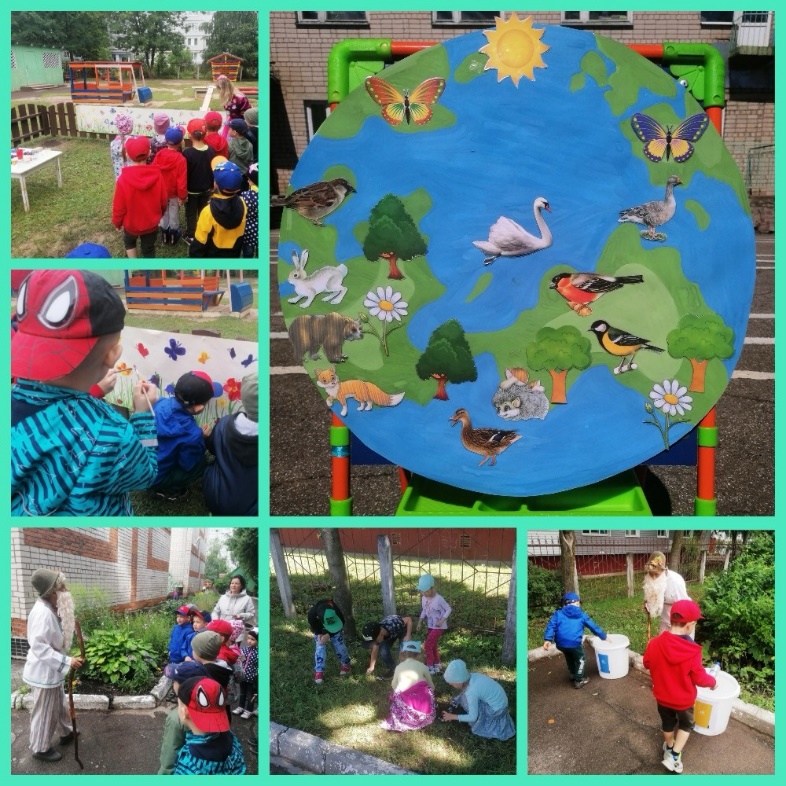 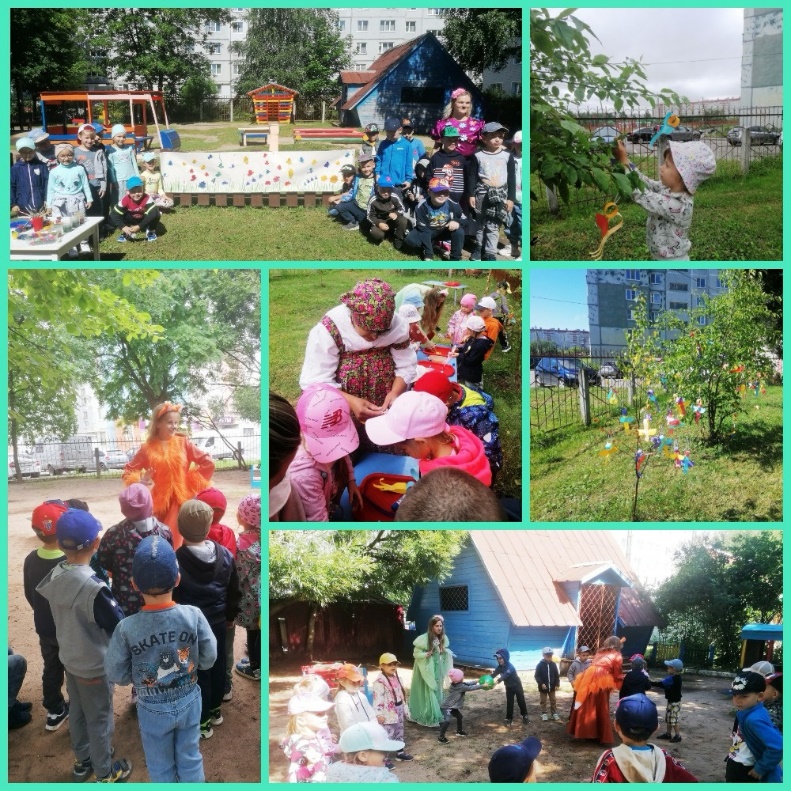 